Hướng dẫn tải phần mềm và xem camera trên Iphone, ipad camera ip và đầu ghi nichietsu(đầu ghi nichietsu DVR NC: 04JP/Pro, NC08JP/Pro, 1611F, NVR:  EE, BE,AF)I: Tải phần mềm IPROSECU M V2.1: Đầu tiên các bạn vào App Store                                  2:  seach 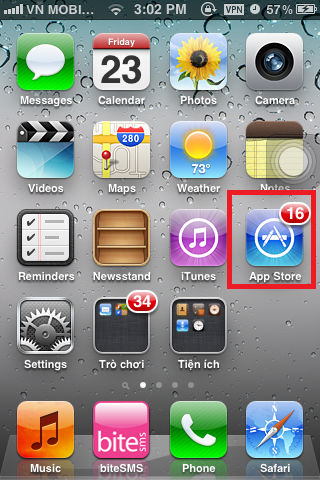 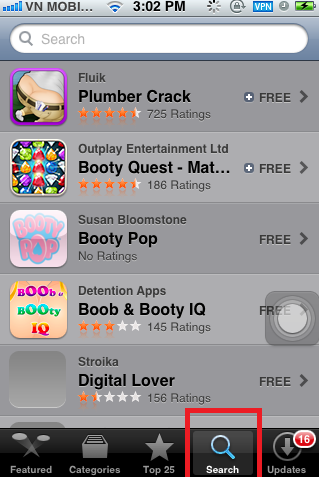 3: iprosecu m.                                               4: Chọn iprosecu M.V2                      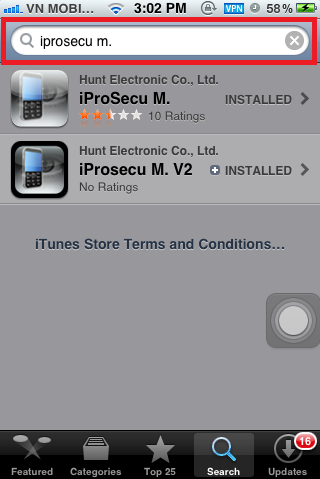 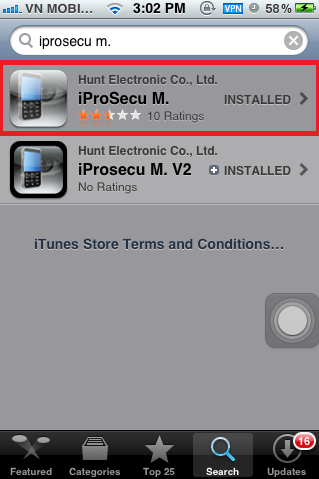 5:Chọn Free 				      6: Chọn tiếp INSTALL APP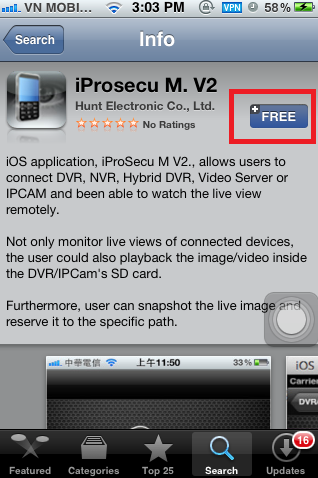 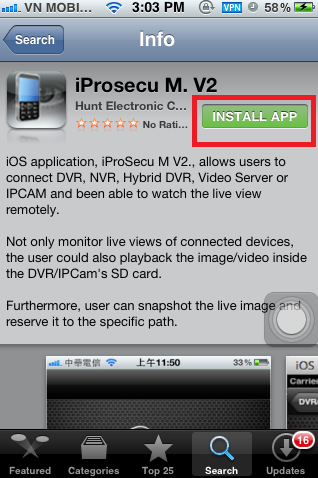 7: tiếp theo App Store sẽ yêu cầu bạn đăng nhập để xác thực tài khoản (tài khoản này là bắc buộc bạn có thể đăng ký tài khoản app store ở đây hoặc kéo xuống dưới để sử dụng tài khoản chung với mình)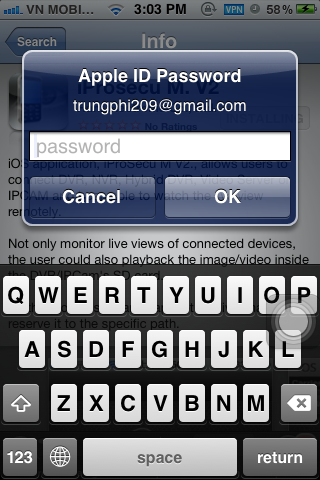 8: Sau khi tải xong nhấn vào phần mềm Iprosecu M. V2.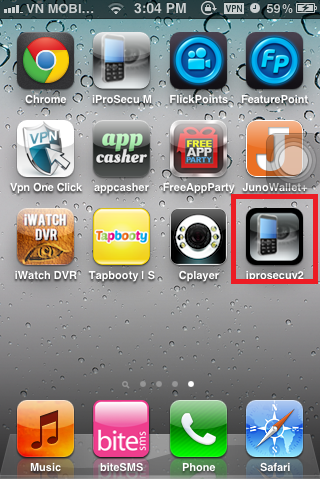 II: Để cài đặt Đầu ghi hình DVR hoặc NVR1: Chọn tiếp NVR/DVR Video Server		2: chọn vào dấu + như hình dưới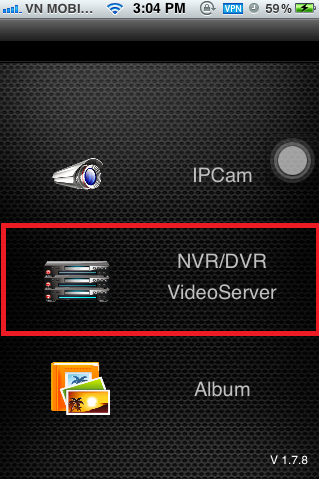 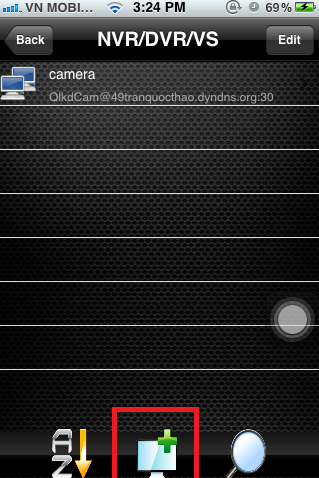 3:Điền đầy đủ các thông tin ở phần tiếp theo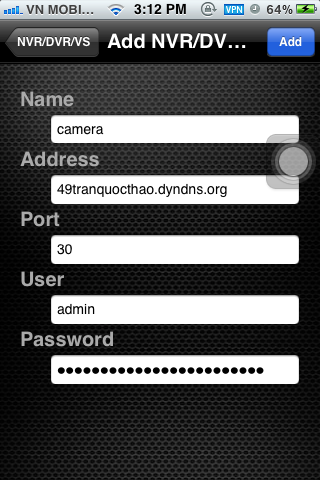 Ở đây :Name: tên (điền gì cũng được).Address: phần host name xem camera qua mạng hoặc địa chỉ IP của đầu ghi.Port: Port web của đầu ghi (Port mặc định của đầu ghi là 80 chú ý port web phải được mở trên modem)User: tên đang nhập của đầu ghiPassword: mật khẩu đăng nhập.Chú ý: user/password mặc định là admin/admin4:Hoàn tất bấm add.                                               5:  Tiếp theo bấm vào như hình dưới.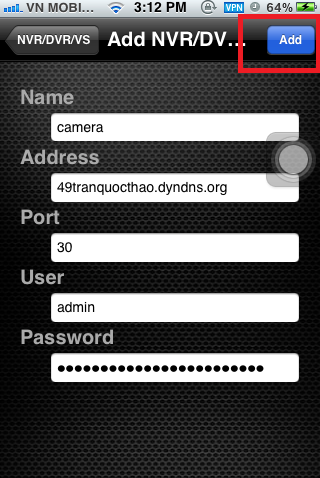 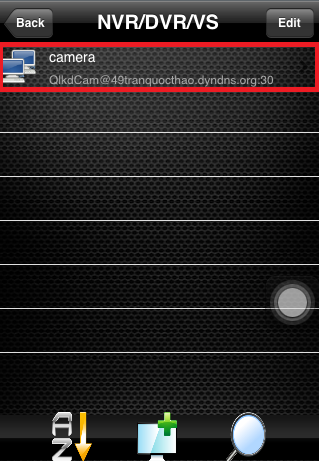 6:Màng hình khi kết nối thành công.              7: Các bạn vút nhẹ để xem 4 camera tiếp theo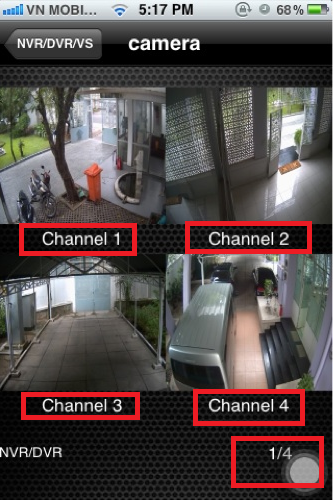 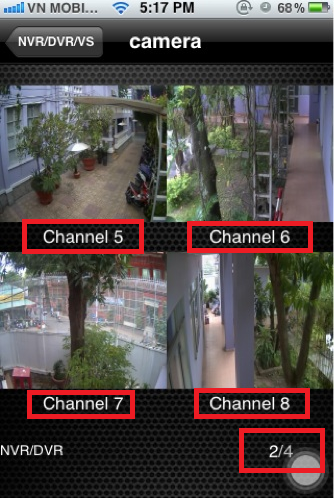 8:Để xem màng hình lớn bấm hai lần vào kênh mún xem.                9: Để chụp hình lại 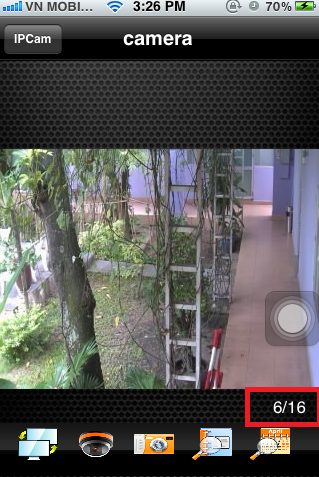 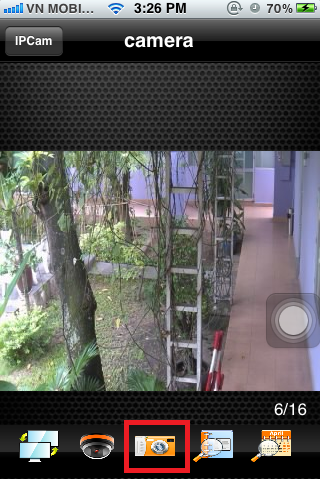 10:  để xem lại hình đã chụp cách bạn ra màng hình ban đầu và vào Album để xem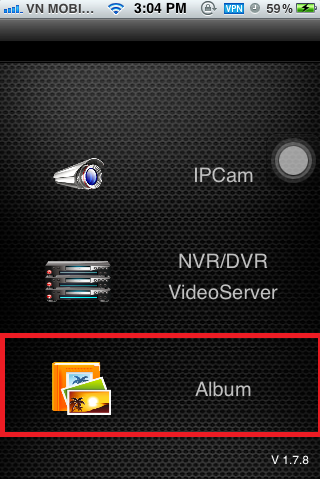 III: Để cài đặt camera ip vào phần mềm .Vào phần mềm và chọn IPCam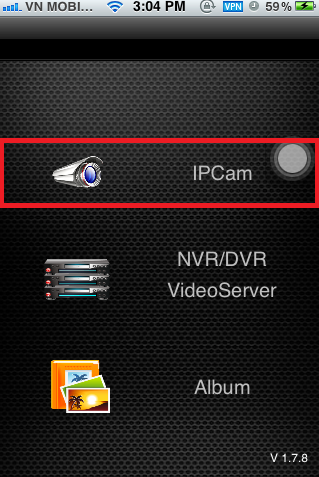 Các bước tiêp theo làm tương tự như bước II .Để được hổ trợ nhiều hơn vui lòng gọi 08 38 530 530http://thanhson.com.vn  http://cameraquansat.com http://nichietsu.vnĐể biết them chi tiết.